โรงพยาบาลมหาสารคามวิธีปฏิบัติWork  Instructionชื่อเอกสาร	:   วิธีปฏิบัติ การจัดการความรุนแรง(Document Title)     เลขที่เอกสาร	:  MKH-WI-NUR-ER-053 การจัดการความรุนแรง(Document No.)ฉบับที่		:  A(Issue)แก้ไขครั้งที่	:  00(Revision No.)สำเนาฉบับที่	:  00(Copy No.) วันที่บังคับใช้ครั้งแรก :  01  / มิถุนายน / 2564สารบัญเรื่อง									หน้า1. วัตถุประสงค์									  		2. ขอบข่าย									   		                                                                                                                   3. คำจำกัดความ									  		                                                                                                            4. อุปกรณ์และเครื่องมือที่ใช้							  		 5. ขั้นตอนการปฏิบัติงาน								  		                                                                   6. ข้อควรระวัง									  		  7. เอกสารอ้างอิง		8. เอกสารแนบท้าย								  		  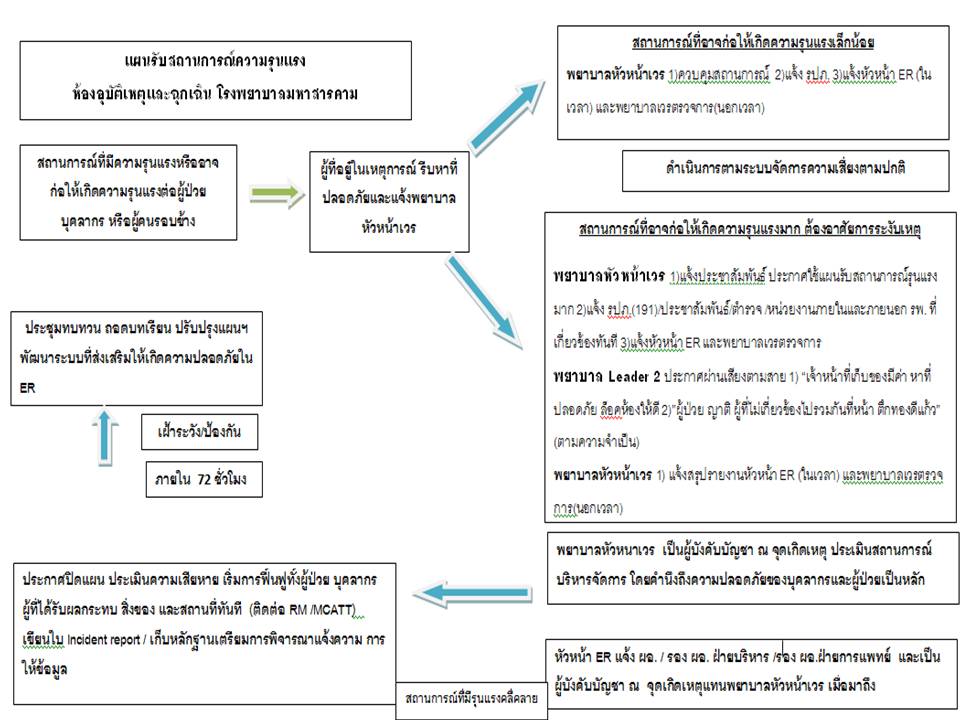 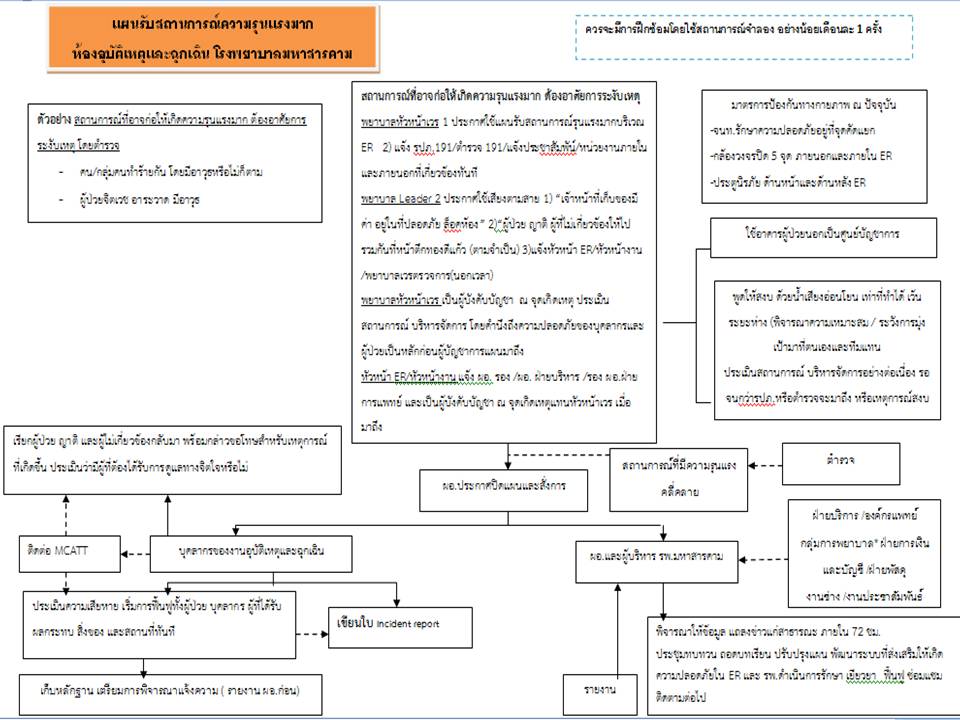 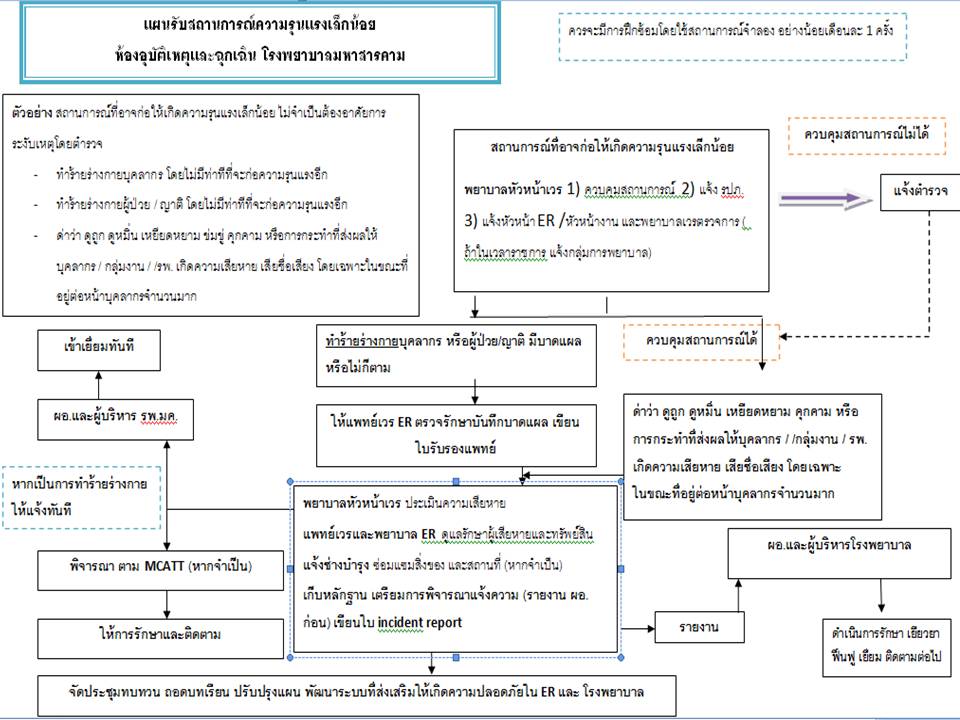 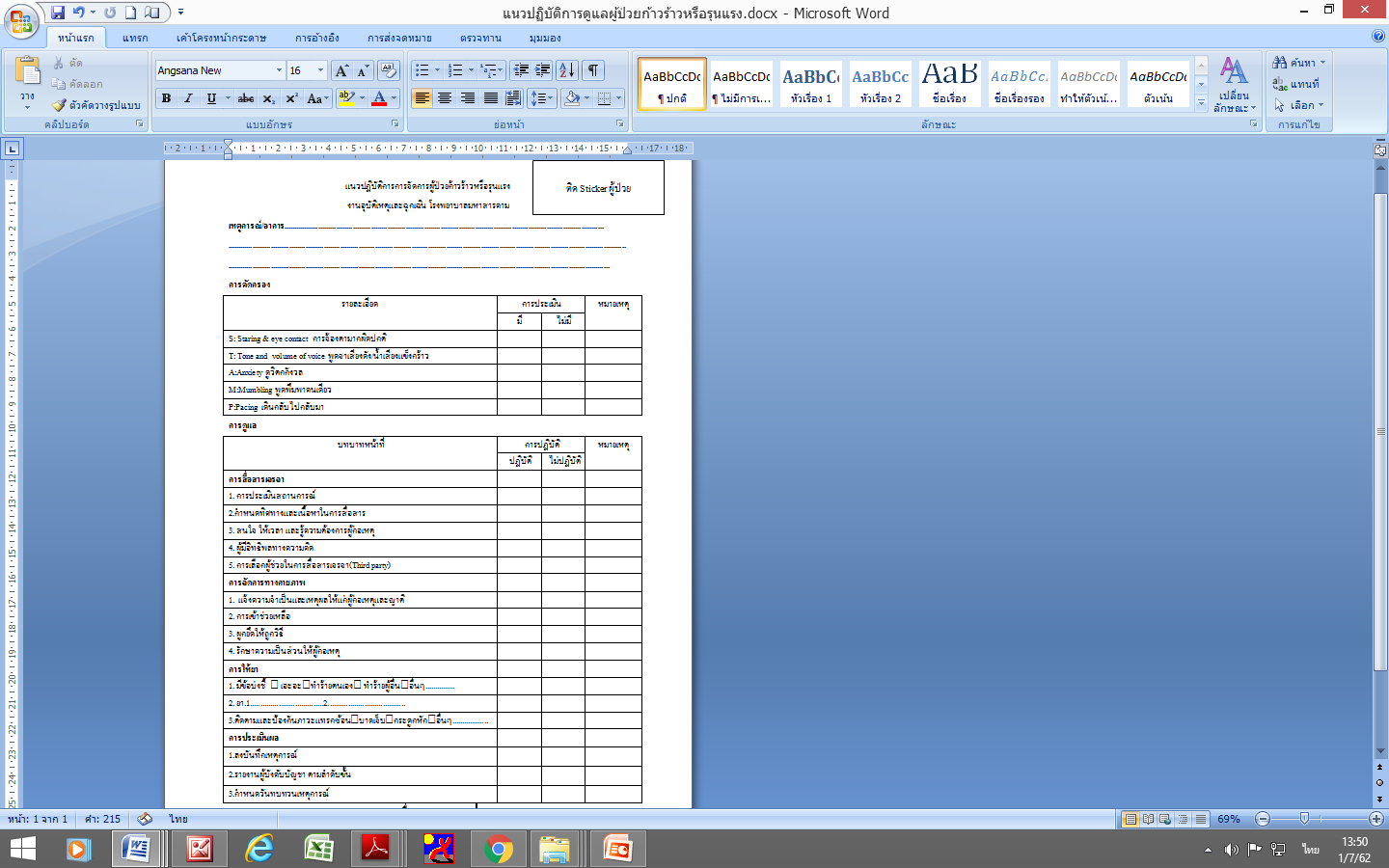 ชื่อ-สกุล(Name)ลายมือชื่อ(Signature)วันที่ทบทวนเอกสารผู้จัดทำ(Prepared  By)นางสุรัตน์  ทิพย์วัฒน์                 (ตำแหน่ง. พยาบาลวิชาชีพชำนาญการ)ผู้ตรวจสอบ(Checked By)นางจุลินทร ศรีโพนทัน  (หัวหน้ากลุ่มงานการพยาบาลผู้ป่วยอุบัติเหตุและฉุกเฉิน)ผู้ตรวจสอบ(Checked By)นางวไลพร  ปักเคระกา(รองหัวหน้าพยาบาลด้านบริการ)ผู้อนุมัติ(Approved  By)นางคนึงนิจ  ศรีษะโคตร  (หัวหน้าพยาบาล)ประวัติการแก้ไขเอกสารประวัติการแก้ไขเอกสารประวัติการแก้ไขเอกสารประวัติการแก้ไขเอกสารฉบับที่แก้ไขครั้งที่วันที่บังคับใช้รายละเอียดการแก้ไขA0015 มิถุนายน 2564ประกาศใช้วิธีปฏิบัติ ..การจัดการความรุนแรง...วัตถุประสงค์ (Purpose) เพื่อพัฒนารูปแบบการจัดการความรุนแรง ห้องอุบัติเหตุและฉุกเฉิน โรงพยาบาลมหาสารคาม        เพื่อเป็นแนวทางปฏิบัติของบุคลากรในห้องอุบัติเหตุและฉุกเฉิน โรงพยาบาลมหาสารคามขอบข่าย (Scope)       แนวปฏิบัตินี้ใช้ในการบริหารจัดการความรุนแรงในห้องอุบัติเหตุและฉุกเฉิน รวมถึงบุคลากรที่เกี่ยวข้อง พนักงานรักษาความปลอดภัย พนักงานเคลื่อนย้าย โรงพยาบาลมหาสารคาม3.คำจำกัดความ (Definition)
             ความรุนแรง (Workplace Violence) หมายถึง การกระทำความรุนแรง ทั้งการทำร้ายร่างกาย และข่มขู่คุกคามทางวาจาต่อคนงานในสถานที่ทำงาน หรือขณะที่ปฏิบัติหน้าที่ 1.บุคลากรได้รับภัยคุกคามหรือถูกทำร้ายทางวาจาจากบุคคลภายใน2.บุคลากรได้รับภัยคุกคามหรือถูกทำร้ายทางกายจากบุคคลภายใน3.บุคลากรได้รับภัยคุกคามหรือถูกทำร้ายทางวาจาจากผู้ป่วย และญาติหรือบุคคลภายนอก4.บุคลากรได้รับภัยคุกคามหรือถูกทำร้ายทางกายจากผู้ป่วย และญาติหรือบุคคลภายนอก        5. เกิดกรณีความไม่สงบในสถานพยาบาล เช่น เมาสุราอาละวาดอุปกรณ์และเครื่องมือที่ใช้ (Equipment)วิทยุสื่อสารโทรศัพท์มือถือกล้องวงจรปิดโทรศัพท์ขั้นตอนการปฏิบัติงาน (Procedure)ระยะป้องกันผู้บริหารกำหนดนโยบายความปลอดภัยบุคลากรและป้องกันความรุนแรงในโรงพยาบาลจัดทำนโยบาย ไม่ยอมรับความรุนแรง (Zero tolerance policy)  ประชาสัมพันธ์ให้ผู้มารับบริการทราบถึงสิทธิ์ของผู้ให้บริการ และโรงพยาบาลที่จะดำเนินการตามแนวทางปฏิบัติที่โรงพยาบาลกำหนดทันที กรณีเกิดความรุนแรงทั้งร่างกาย วาจาEnvironment control พื้นที่ ER และOPD/IPD จิตเวช หรือพื้นที่เสี่ยงสูงเช่น ประตู access control, เจ้าหน้าที่รักษาความปลอดภัยหรือตำรวจ, กล้องวงจรปิด, สัญญาณขอความช่วยเหลือพื้นที่บริการทางคลินิก เช่นกล้องวงจรปิด,ระเบียบการเยี่ยม ,การจัดพื้นที่กลุ่มเสี่ยงในการถูกทำร้าย,การจัดพื้นที่กลุ่มเสี่ยงที่จะทำร้ายผู้อื่น, เจ้าหน้าที่รักษาความปลอดภัย พื้นที่ทั่วไป เช่น กล้องวงจรปิด, เจ้าหน้าที่รักษาความปลอดภัยจัดทำแนวทางปฏิบัติกรณี มีสัญญาณเตือน หรือเกิดเหตุการณ์ความรุนแรงที่ส่งผลต่อความปลอดภัยของบุคลากรและผู้มารับบริการรายอื่น เช่น กรณียกพวกตีกัน การใช้อาวุธประสานงานกับตำรวจ เพื่อกำหนดแนวทางร่วมกันในการป้องกันและลดความเสี่ยงกรณีเกิดความรุนแรงจัดทำแนวทางการประเมินความสี่ยงผู้ป่วย และญาติที่มีแนวโน้มจะก่อความรุนแรงจัดทำ Behavioral Response team ซึ่งควรประกอบไปด้วยแพทย์ พยาบาลที่ได้รับการฝึกอบรม เจ้าหน้าที่รักษาความปลอดภัยระบบการให้ข้อมูลผู้ป่วยและญาติ ด้วยการพูดคุย /ป้ายประกาศ/ป้ายVDO ของหน่วยงานอุบัติเหตุและฉุกเฉินระยะเกิดเหตุขอความช่วยเหลือด่วน (call for help early) ตามแนวทางของโรงพยาบาลหลีกหนีจากเหตุการณ์ความรุนแรงประสานเจ้าหน้าที่รักษาความปลอดภัย ตำรวจประเมินความเสี่ยงที่อาจจะเกิดขึ้น ถ้าเสี่ยงสูงพิจารณาปิดบริการบันทึกเหตุการณ์ที่เกิดขึ้น และรายงานต่อผู้บริหารทันทีระยะหลังเกิดเหตุหรือระยะฟื้นฟูรายงานอุบัติการณ์ตามแนวทางปฏิบัติที่โรงพยาบาลกำหนดค้นหาสาเหตุ (Root Cause Analysis) และแนวทางป้องกันTrainingอบรมการประเมินความสี่ยงผู้ป่วย และญาติที่มีแนวโน้มจะก่อความรุนแรงอบรมการจัดการกับความรุนแรงในโรงพยาบาลมีการซ้อมแผนMonitoringจำนวนครั้งการเกิดอุบัติการณ์ความรุนแรงในโรงพยาบาลบุคลากรได้รับภัยคุกคามหรือถูกทำร้ายทางวาจาจากบุคคลภายในบุคลากรได้รับภัยคุกคามหรือถูกทำร้ายทางกายจากบุคคลภายในบุคลากรได้รับภัยคุกคามหรือถูกทำร้ายทางวาจาจากผู้ป่วย และญาติหรือบุคคลภายนอกบุคลากรได้รับภัยคุกคามหรือถูกทำร้ายทางกายจากผู้ป่วย และญาติหรือบุคคลภายนอกเกิดกรณีความไม่สงบในสถานพยาบาล เช่น เมาสุราอาละวาดระดับความสำเร็จในการดำเนินงานตามมาตรฐานการป้องกันความรุนแรงในโรงพยาบาล6. ข้อควรระวัง  (Precaution)แนวทางการป้องกัน โรงพยาบาลมหาสารคามระบบรักษาความปลอดภัยเจ้าหน้าที่รักษาความปลอดภัย จำนวน 12 คน ปฏิบัติงานเวรเช้า 6 คน เวรบ่าย 6 คนเวรดึก 6 คนมีระบบการเดินตรวจ ทุก 30 นาที ตามจุดที่กำหนดจัดให้มีตำรวจประจำที่ER ตลอด 24 ชั่วโมงกล้องวงจรปิด ติดตามพื้นที่เสี่ยง จำนวน 166 ตัว และมีระบบ maintenance ตรวจสอบกล้องทุกวัน โดยเจ้าพนักงานเวรบำบัดน้ำเสีย รายงานผู้บังคับบัญชา สัปดาห์ละ 1ครั้ง  กรณีมีกิจกรรมที่มีความเสี่ยงนอกตึก ตามเจ้าหน้าที่รักษาความปลอดภัยดูแลระหว่างเดินทางจำกัดเส้นทางรถเข้าออกรถในยามวิกาล (ปิดประตูหลังโรงพยาบาล)จัดให้มีแสงสว่างให้เพียงพอ บริเวณจุดเสี่ยงปฏิบัติตามแนวทางการประเมิน และจัดการ ผู้ป่วยที่มีประวัติดื่มสุราประจำแนวทางการจัดการ กรณีเกิดเหตุความรุนแรง  โรงพยาบาลมหาสารคาม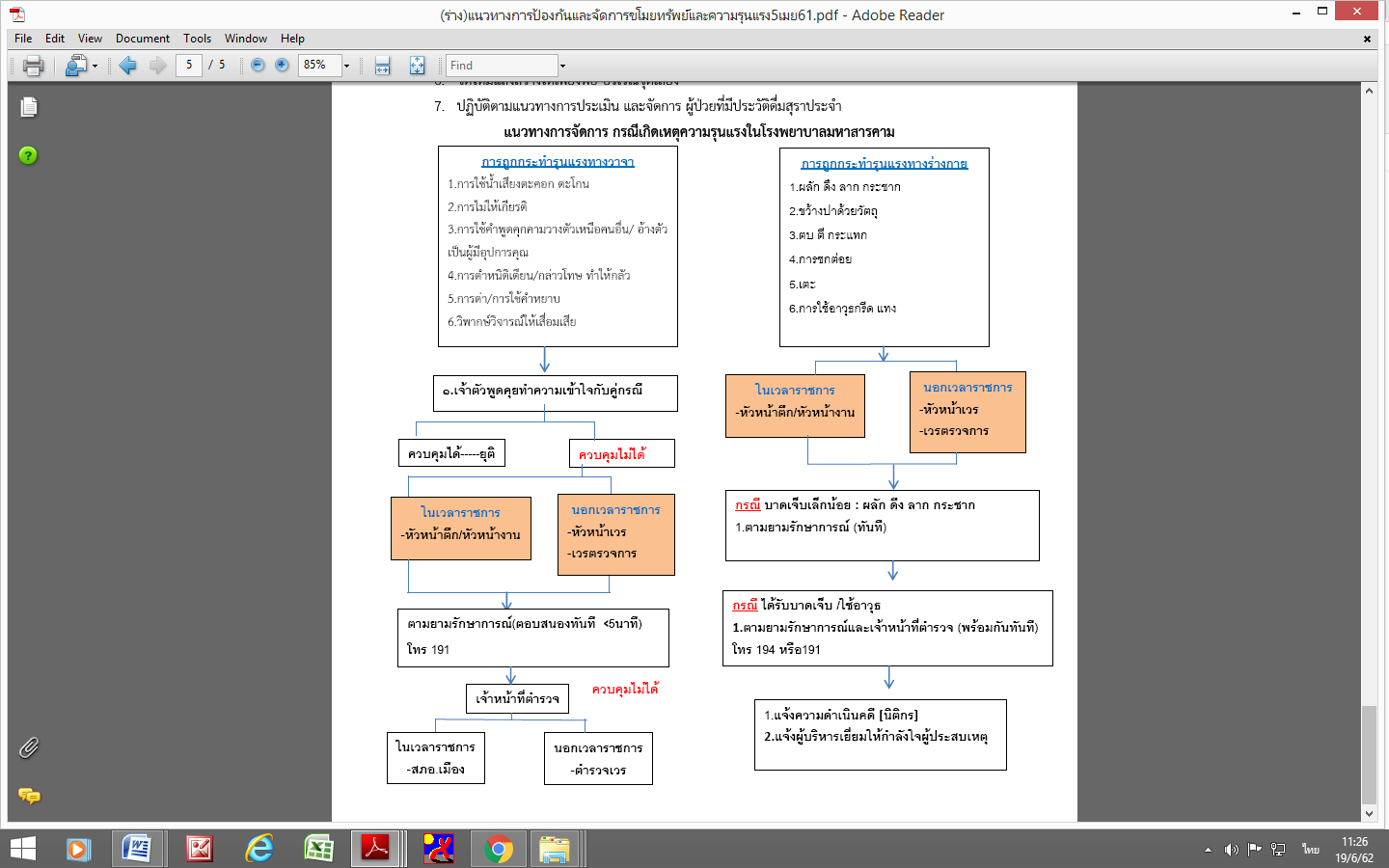 ขั้นตอนการปฏิบัติของบุคลากร1. เครื่องมือการคัดกรองพฤติกรรมอาจก่อให้เกิดความรุนแรงSTEMP           Staring & eye contact         จ้องตามากผิดปกติ           Tone and volume of voice  พูดจาเสียงดัง/น้ำเสียงแข็งกร้าว           Anxiety                               ดูวิตกกังวล           Mumbling                           พูดพึมพำคนเดียว           Pacing                                 เดินกลับไปกลับมา2. ระยะเกิดเหตุ2.1 ผู้ประสบเหตุ   2.1.1 ประเมินสถานการณ์   - ด้วยสายตาเกี่ยวกับจำนวน อาวุธ อุปกรณ์ของผู้ก่อการร้าย/ผู้ก่อความรุนแรง / มีแนวโน้มรุนแรง แจ้งหัวหน้าเวร รปภ.และตำรวจ ที่ เบอร์ภายในโรงพยาบาลและภายนอกโรงพยาบาล 191   - รีบหนีทันที เข้าห้องล็อคประตู-หน้าต่างได้ แจ้งหรือเตือนให้บุคลากรรอบข้างและผู้ป่วยรับทราบ พร้อมขอความช่วยเหลือ  2.1.2 การเจรจา( Counselling)  -  หากยังสามารถเจรจาได้ ตั้งสติ  มีความสุขุม ใจเย็น เป็นมิตร ไม่คุกคาม ไม่แสดงความโกรธ/กลัว ใช้น้ำเสียง จังหวะการพูดที่นุ่มนวล สุภาพ เห็นใจ ไม่ใช้การสั่ง ให้เวลาผู้ก่อเหตุระบาย ไม่สนใจคำยั่วยุ ไม่ละเลยความต้องการ/คำขู่ แต่มีขีดจำกัดในการสนอง เสนอน้ำดื่ม อาหาร(ภาชนะพลาสติก) ให้ทางเลือก ไม่เสนอในสิ่งที่ทำไม่ได้    - หลีกเลี่ยงหรือกำจัดสิ่งกระตุ้น หากไม่ปลอดภัย ห้ามเข้าใกล้เด็ดขาด มองที่คางไม่มองตาตรงๆ ไม่หันหลังให้   - การเจรจามักไม่ค่อยได้ผล : หากผู้ก่อเหตุมีอาการคลุ้มคลั่งรุนแรง เมาสุรา เสพสารเสพติด โรคทางจิตเวชกำเริบ ภาวะเพ้อ ( Delirium)  2.1.3 การควบคุมพฤติกรรมด้วยการชาร์จ  - เมื่อเห็นว่าไม่มีอาวุธ ยืนลดไหล่ แขน 2 ข้างไว้ข้างลำตัว แบมือหันออก และปลอดภัย ให้เข้าหาทางด้านหน้า   - ผู้ก่อเหตุยืน ใช้ 5 คนในการเข้าช่วยเหลือ จับที่ข้อใหญ่ ให้จับนอนคว่ำกับพื้น พลิกตัวขึ้นเปลนอนหงาย แล้วทำการผูกยึดต่อ  คนที่ 1  จับและประคองศีรษะ เป็น Leader ส่วนคนที่ 2-5 จับแขนและขา เป็น Member   - ผู้ก่อเหตุนั่ง/นอนอยู่บนเปล ใช้ 5 คน คนที่ 1 จับและประคองศีรษะ อีกคนที่ 2-5 ประจำที่แขนขาและผูกยึด  - หากผู้ก่อเหตุหนี ไม่ตามจับเอง ให้แจ้งตำรวจทันที    2.1.4 การควบคุมพฤติกรรมโดยการผูกยึด ( Physical Restraints)  - การควบคุมพฤติกรรมโดยการผูกยึด ( Physical Restraints) ใช้กรณีที่มีข้อบ่งชี้จริงๆ และเป็น 1st piority ของความปลอดภัยของทีม  โดยใช้บุคลากรที่ผ่านการอบรมและมีความชำนาญเฉพาะด้าน > 5  คน หรือหากมีความเสี่ยงและอันตรายสูง ควรมีเจ้าหน้าที่ตำรวจร่วมด้วย พร้อมชี้แจงเหตุผลและความจำเป็นให้แก่ญาติและผู้ป่วย หากผูกยึดไม่ถูกวิธี จะทำให้เกิดการบาดเจ็บ พิการและเสียชีวิต นอกจากนี้ยังอาจเกิดภาวะแทรกซ้อน เช่น สำลัก แผล กระดูกหัก ข้อหลุด กล้ามเนื้อแตกสลาย เส้นประสาทและหลอดเลือดบาดเจ็บ ขาดอากาศ(ผูกยึดบริเวณอกแน่นเกินไป)  - ผูกมัดในท่านอนหงาย ยกเว้นมีโอกาสเกิดการสำลักสูง ให้ใช้ท่าตะแคง   - รักษาความเป็นส่วนตัวของผู้ก่อเหตุ ตรวจค้นเสื้อผ้าและสิ่งของที่อาจนำมาใช้เป็นอาวุธ  - ใช้ผ้าหรืออุปกรณ์ที่มีขนาดเหมาะสม 2.1.5 การควบคุมพฤติกรรมโดยการใช้ยา ( Chemical Restraints)  - ใช้เมื่อมีข้อบ่งชี้และมีความจำเป็นจริง ๆ  - ภาวะแทรกซ้อน ลิ้นตกปิดกั้นทางเดินหายใจ สำลัก ความดันโลหิตต่ำ  - รายการตัวอย่างยาในกลุ่ม1) Benzodiazepines ได้แก่ Diazepam , :orazepam, Midazolam 2)Typical Antipsychotics ได้แก่ Haloperidol , Droperidol 3) Atypical Antipsychotics ได้แก่ Rispeidone , Ziprasidone, Ketamine การเลือกใช้เป็นไปตามดุลพินิจของแพทย์  ให้ใช้ Haloperidol and Diazepam ตามแนวทางของโรงพยาบาลมหาสารคามกำหนด 3. หลังเกิดเหตุ1. ให้รักษาความลับและความเป็นส่วนตัว ทั้งผู้ที่ได้รับผลกระทบและผู้ก่อเหตุ 2. วางแผนการดูแล-ป้องกันการเกิดซ้ำ และให้ข้อมูลแก่ญาติ3. บันทึกและรายงานเหตุการณ์ : ตามระบบรายงาน หัวหน้างานผู้ป่วยอุบัติเหตุและฉุกเฉิน หัวหน้ากลุ่มงานอุบัติเหตุฉุกเฉินและนิติเวชวิทยา รวมถึงเวรตรวจการพยาบาลนอกเวลาราชการ 4. ผู้บริหารเข้าเยี่ยมโดยเร็ว จัดทีมให้คำปรึกษา5. ดูแลช่วยเหลือ ฟื้นฟู เยียวาทั้งทางกาย จิตใจและทรัพย์สิน 6. การติดตามตรวจเยี่ยมโดยสหสาขาวิชาชีพนอกโรงพยาบาล7. การกำหนดระยะเวลาการพักผ่อน ลดความกดดัน เช่น ลาพักงาน การช่วยเหลืออำนวยความสะดวกในการตรวจรักษาต่อเนื่อง เป็นต้น 8. การทบทวนและพัฒนาแนวปฏิบัติ การจัดการความรุนแรงในหน่วยงานอุบัติเหตุและฉุกเฉิน9. พัฒนาทักษะการจัดการความรุนแรงและความเสี่ยงในหน่วยงาน รวมถึงการพัฒนาทักษะการสื่อสาร สร้างวัฒนธรรมความปลอดภัย เน้นย้ำระบบการบันทึกและรายงาน 10. พัฒนาเครือข่ายการจัดการความรุนแรงในสถานที่ทำงานเพื่อความปลอดภัย สร้างนโยบายไม่ยอมรับความรุนแรง ( Zero Tolerance Policy) กับภาคีเครือข่าย เช่น ตำรวจ ทหาร ทีมกู้ชีพกู้ภัย นักจิตวิทยา เป็นต้น 